494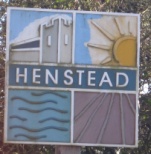 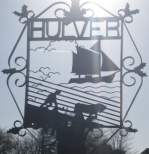 Minutes of the Ordinary Meeting of the Councilheld at Hulver Village Hallon Tuesday 25th May 2021Commencing at 7 pm17/21 PresentCllr B Horwood (Chairman), Cllr J C Armstrong Cllr Mrs P Block, Cllr D Hadingham, Cllr D GlanfieldSCCllr M LaddIn attendance J.A. Armstrong Clerk, 18/21 Apologies for absenceCllr Mrs K Haggar-Pietrzak, Cllr Mrs L Briggs, , ESC Cllr N.Brooks19/21 Declaration of interest personal or prejudicial to this agendaThere were no declarations of interest.20/21 Minutes of the Meeting of 5th May 2021Proposed Cllr Armstrong seconded Cllr Block that the minutes of 5th May 2021 be accepted as a true record. This was agreed. The Chairman will sign the minutes at the earliest opportunity because of the covd19 restrictions21/21 Matters arising	There were no matters arising22/21 Chairman’s Item The Clerk informed the meeting that he wished to step down from the post of Clerk. Mr Armstrong said that he would continue until a successor can be appointed.23/21 Council membershipThe Chairman reported that he had had a conversation with Mr Briggs to seek an update on Cllr Mrs Brigg’s health. It is unlikely that Cllr Brigg would ne be able to attend council meeting in the near future. The Chairman will contact Cllr Mrs Briggs and discuss her resignation from the council. 24/21 CorrespondenceAn email was received from Peter Aldous MP concerning the traffic movements associated with the gas plant at Ellough. Following discussion, it was agreed that the Chairman and Clerk would attend the next meeting chaired by Mr Aldous and report back to Council.25/21 Finance25/21/1 Outstanding invoices. There were no outstanding invoices.25/21/2 Council Accounts for 2020-2021. The Clerk presented the accounts for 2020/2021 and answered questions from Cllrs. On a proposition from Cllr Hadingham seconded by Cllr Armstrong it was agreed to approve the accounts for 2020-2021.25/21/3 Exemption Request. On a proposition from Cllr Hadingham seconded by Cllr Armstrong it was agreed that the request for exemption from external audit be sent.25/21/4 Internal Audit. The clerk reported that the internal audit was satisfactory. On a proposition from Cllr Hadingham seconded by Cllr Armstrong it was agreed to adopt the internal audit of the accounts for 2020-2021.25/21/5 Annual Governance Statement 2020-2021 Members considered the the content of the Governance statement and on a proposition from Cllr Hadingham seconded by Cllr Armstrong it was agreed that the Annual Governance Statement be signed25/21/6 Accounting Statements 2020-2021 The clerk explained the Accounting Statement and on a proposition from Cllr Hadingham seconded by Cllr Armstrong it was agreed to approve the accounting statements for 2021-202125/21/7 Account Balances. The clerk reported that the account balances were26/21 Planning26/21/1 Planning Applications.There were no planning applications.26/21/2 Outcome of planning applications The Council noted the outcomes and/or the update of the following applications.DC/20/5210/FUL | New dwelling and garage | Plot Beside - The Rosary Hulver Street Henstead Beccles Suffolk NR34 7UE Awaiting Decision26/21/3 Planning Issues. Cllr Horwood reported that he was seeking a meeting with East Suffolk Planning Officers to discuss issues related to recent planning application outcomes and the ‘open countryside’ designation for the Parish in the District Local Development Plan.26/21 Highways UpdateSCC Cllr Ladd said that following the provision of Roundels on the B1127 a traffic survey will be carried out to gauge their effect. Cllr Ladd also reported that SCC had purchased a number of ANPR traffic speed signs. Cllr Ladd said that he will have a small number of the units to be utilise in his area. Cllr Hadingham reported that a problem of cars being parked on the pavement along Royal Row creating difficulty for pedestrians. Cllr Hadingham also suggested that an extension to the footpath from Walnut Cottage to the junction with Sotterley Road would provide a safe route for walkers.27/21 Arrangements for the Annual Parish Meeting28/21 Any other businessThere was no other business29/21 Reports	29/21/1 Suffolk County CouncilCllr Ladd reported that SCC will be holding it’s AGM on Thursday it will be a mixture of face to face and virtual because of the lack of large facility to accommodate all the Cllrs.  Cllr Ladd further reported he had his new budgets for Highways and locality.	29/21/2 East Suffolk Council There was no East Suffolk Council report (Cllr Brooks sent an email report)                                 	29/21/3 Police	There was no Police Report30/21 Questions from the Public	There were no questions from the public.31/21 Date and time of next meeting.  The next meeting of the Council will be 16th June 2021 The meeting closed at 8.30 pm